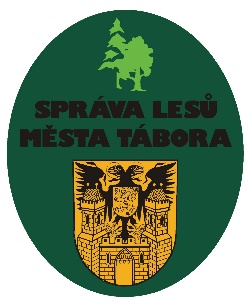 Správa lesů města Tábora s.r.o.se sídlem: U Čápova dvora 2712, 390 02 Tábor – Měšicezastoupený Ing. Stanislavem Vyhnalem, jednatelemVÝZVA K PODÁNÍ NABÍDKY(veřejná zakázka malého rozsahu)ZADAVATEL: Správa lesů města Tábora, společnost s ručením omezenýmSídlem U Čápova dvora 2712, 390 02 Tábor MěšiceZastoupený: Ing. Stanislavem VyhnalemIČO: 62502646DIČ: CZ 62502646NÁZEV ZAKÁZKY: „Zemní práce 2020“Jedná se o veřejnou zakázku malého rozsahu dle § 27 a § 31 zákona č. 134/2016 Sb., o zadávání veřejných zakázek, v platném znění (dále jen „zákon“) zadávanou na služby mimo režim zákona; na toto výběrové řízení se tedy nevztahují ustanovení zákona, s výjimkou analogické aplikace jednotlivých ustanovení zákona výslovně uvedených v této výzvě.Zadavatel Vás                                                               VYZÝVÁk předložení nabídky k výše uvedené veřejné zakázce malého rozsahu za podmínekuvedených dále.1.      Informace o předmětu zakázkyPředmětem zakázky jsou zemní práce traktorbagrem, otočným bagrem kolovým (15-20t) – úpravy lesních cest, svážnic a skládek, manipulace na skládkách a převoz materiálu sklápěcím vozidlem 3 nápravy, sklápěcím vozidlem 4 nápravy na pozemcích určených k plnění funkcí lesa v majetku města Tábora, ve správě zadavatele. K plnění předmětu zakázky bude docházet v období od 15. 3. 2020 – 31. 12. 2020 v katastrálních územích Tábor, Planá nad Lužnicí, Turovec, Sezimovo Ústí, Stoklasná Lhota, Zarybničná Lhota, Dražice u Tábora, Měsice u Tábora, Čekanice u Tábora, Čelkovice, Hlinice, Hnojná Lhotka, Horky u Tábora, Klenovice u Soběslavi, Klokoty, Košice u Soběslavi, Košín, Náchod u Tábora v termínech dle zadání zadavatele a platné smlouvy mezi zadavatelem a vítězem výběrového řízení v předpokládané ceně 600 000,- Kč bez DPH  nebo do 31.12.2020 podle toho, která z uvedených skutečností nastane dříve. Uchazeči nevzniká nárok na žádné kompenzace z důvodu neplnění předmětu zakázky.2.       Žádost o vysvětleníZájemci mohou požadovat dodatečné informace k zakázce elektronicky e-mailem na adresu zadavatele lesymt@lesymt.cz. Pokud nebude žádost o dodatečné informace doručena zadavateli nejpozději 7 pracovních dnů před uplynutím lhůty pro podání nabídek, pak zadavatel není povinen požadované vysvětlení poskytnout.    3.        Prohlídka místa plnění:        Zadavatel umožní prohlídku místa plnění po telefonické dohodě se zástupcem zadavatele. Kontakt: Ing. Stanislav Vyhnal, mob. 606824532.4.      Lhůta pro podání nabídek a adresa pro podání nabídky, informace o otevírání nabídek      Lhůta pro podání nabídkyNabídku doručte nejpozději do: 20. 2. 2020 8:00 hod.Obchodní firma / název: 	Správa lesů města Tábora, s.r.o.Ulice: 				U Čápova dvora Číslo popisné: 		2712Číslo orientační:Obec: 				TáborČást: 				MěšicePoštovní směrovací číslo: 	390 02 Nabídky budou doručeny osobně na adresu zadavatele.Kontaktní osobaTitul, příjmení a jméno: Ing. Stanislav VyhnalTelefon: 606 824 532E-mail: vyhnal@lesymt.czJiné upřesňující údaje k předložení nabídkyNabídky se podávají písemně, v uzavřené obálce označené názvem zakázky, na které musí být uvedena adresa uchazeče, na niž je možné nabídku vrátit.  Obálka bude s označením „Neotvírat - výběrové řízení – Zemní práce - 2020“Otevírání obálek proběhne bez zbytečného odkladu po uplynutí lhůty pro podání nabídek na adrese zadavatele v zasedací místnosti (tj. 20.2.2020 od 9:00): Správa lesů města Tábora s.r.o., U Čápova dvora 2712, 390 02 Tábor - Měšice . Otevírání obálek s nabídkami se mohou kromě zadavatele, jeho zástupce a komise, zúčastnit rovněž účastníci, kteří podali nabídku ve lhůtě pro podání nabídek (max. 1 zástupce za jednoho účastníka).5. Požadavky zadavatele5.1.  Požadavky na prokázání kvalifikačních předpokladů a technické vybavenostiUchazeč doloží ve své nabídce:a) kopie dokladů – oprávnění k podnikání na celý rozsah plnění zakázky včetně výpisu z obchodního rejstříku či jiné evidence, má-li v ní být uchazeč zapsán podle zvláštních předpisů – prostá kopie.b) prohlášení uchazeče, že jeho pojištění odpovědnosti za škodu pokrývá celý rozsah plnění veřejné zakázky, podepsané osobou oprávněnou za uchazeče jednat.c) Čestné prohlášení uchazeče ohledně finančních závazků vůči městu Tábor, podepsané osobou oprávněnou za uchazeče jednat (které je přílohou této výzvy)d) Čestné prohlášení uchazeče o splnění základní způsobilosti, podepsané osobou oprávněnou za uchazeče jednat (které je přílohou této výzvy)5.2.  Požadavky na kapacitní zajištění zakázkyUchazeč doloží ve své nabídce:a) vlastnictví minimálně 1 traktorbagru (kopie kupní smlouvy), které může nasadit v termínech uvedených v Rámcové smlouvě o dílo b) vlastnictví minimálně 1 otočného kolového bagru (kopie kupní smlouvy) , které může nasadit v termínech uvedených v Rámcové smlouvě o dílo c) vlastnictví minimálně 1 sklápěcího vozidla 3 nápravy (kopie kupní smlouvy) ), které může nasadit v termínech uvedených v Rámcové smlouvě o dílod) vlastnictví minimálně 1 sklápěcího vozidla 4 nápravy (kopie kupní smlouvy), které může nasadit v termínech uvedených v Rámcové smlouvě o dílo6.      Způsob hodnocení nabídek	Nabídka s nejnižší celkovou cenou v Kč bez DPH bude vybrána jako nejvhodnější. V případě stejné nabídkové ceny více účastníků bude pro konečné pořadí nabídek rozhodující dřívější doručení nabídky zadavateli.7.      Připouští zadavatel varianty nabídky                        Ne8. Cenová nabídka a její stanoveníCenová nabídka bude zahrnovat nabídkovou cenu:za 1 hod práce traktorbagrem,za 1 hodinu práce otočným bagrem kolovým (15 – 20t),za 1 km ujetý sklápěcím vozidlem 3 nápravy, za 1 km ujetý sklápěcím vozidlem 4 nápravyNabídkové ceny budou uvedeny v Kč.Nabídkové ceny budou uvedeny v členění: nabídková cena bez daně z přidané hodnoty (DPH), samostatně DPH a nabídková cena včetně DPH.9.      Platební podmínkyZálohy: Zadavatel nebude poskytovat zálohy.Doba splatnosti daňových dokladů je stanovena na 30 kalendářních dnů ode dne vystavení daňového dokladu zadavateli. Platba za provedenou službu bude provedena následovně:po ukončení díla zhotovitel předá zadavateli - Výkaz provedených prací a po převzetí díla a podpisu výkazů zástupci smluvních stran vzniká právo na vystavení daňového dokladu.Platby budou probíhat výhradně v Kč a rovněž veškeré cenové údaje budou v této měně.10.      Zadávací lhůta       Zadavatel stanovuje zadávací lhůtu v délce trvání 90 dní. Počátkem zadávací lhůty je konec lhůty pro doručení nabídek. Po dobu zadávací lhůty nesmí účastníci z výběrového řízení odstoupit.11.   Všeobecné obchodní podmínkyUchazeč ve své nabídce předloží Rámcovou smlouvu a všeobecné podmínky ke smlouvě opatřenou razítkem a podpisem.  Tato smlouva a všeobecné podmínky ve smlouvě jsou přílohou této výzvy. Uchazeč podáním nabídky zároveň souhlasí se zveřejněním smlouvy dle zák. 106 o svobodném přístupu k informacím.12. Práva zadavateleZadavatel si vyhrazuje právo zrušit zadání zakázky kdykoliv i bez udání důvodů.Zúčastnění uchazeči nemají nárok na úhradu nákladů spojených s účastí u této zakázky malého rozsahuZúčastnění uchazeči obdrží písemné sdělení o výsledku zadávacího řízení.Vítězný uchazeč obdrží písemné sdělení.Oprávněná osoba za zadavatele jednat: Ing. Stanislav Vyhnal, jednatel společnostiPřílohy:- rámcová smlouva - všeobecné podmínky – příloha ke smlouvě- čestné prohlášení uchazeče ohledně finančních závazků vůči městu Tábor- čestné prohlášení uchazeče o splnění základní způsobilostiV Táboře dne 7.2.2020                                            Za Správu lesů města Tábora s.r.o.:                                                                                          Ing. Stanislav Vyhnal                                                                                            jednatel společnosti